SMLOUVA O DÍLOuzavřena podle § 2586 a násl. zákona č. 89/2012 Sb., občanský zákoník, ve znění pozdějších předpisů1/   Níže označené smluvní strany: Domov pro seniory Vlčice, příspěvková organizace, Vlčice 66, 336 01 BloviceIČ:  491 80 380Provozovna: Vlčice 66, 336 01  BloviceZastoupena:	ředitelem organizaceVáclavem Kovářem, tel.: +420 371 522 068,   mob.: +420 777 454 400e-mail: reditel@domov-vlcice.czdále jen objednatela	Petr Skalavoda – topení – plynÚnětice 51336 01  BloviceIČ: 61139891,   DIČ: CZ6405311418tel.:  724 224 224Kontaktní osoba ve věcech technických: Petr Skala2/   Předmět smlouvy:       Výměna kohoutů topení za termostatické ventily      Výměna kohoutů topení za termostatické ventily bude spočívat ve vypuštění vody z celého           otopného systému, bude následovat demontování stávajících kohoutů topení a následná        výměna za ventily s termostatickou hlavicí. Zakončení těchto prací bude ukončeno              napuštěním vody do celého otopného systému a jeho odvzdušněním, následná zkouška a       kontrola těsnosti. 3/   Čas plnění:       Zahájení:		25. 7. 2017       Dokončení:		30. 8. 20174/    Cena za dílo dle této smlouvy se sjednává v Kč celkem ve výši:      Sjednaná cena je doložena zhotovitelem v příloze č. 1, s názvem „Krycí list rozpočtu“. 5/   Spolupůsobení objednatele:       Objednatel poskytne bezplatně zhotoviteli dohodnuté prostory, elektro pro potřebné nářadí            a zdroj vody.6/   Fakturování a placení dodávek prací:Objednatel neposkytuje zálohyPo skončení výměny kohoutů za termostatické ventily, bude vystavena faktura za materiál          a provedené práceLhůta splatnosti faktury 30 dní od doručení7/   Jakost díla:Zhotovitel se zavazuje k tomu, že celkový souhrn vlastností provedeného díla bude odpovídat potřebám a účelu díla, kterými jsou bezpečnost, bezporuchovost a hygienické požadavky. Ty budou odpovídat platné právní úpravě a českým technickým normám. K tomu se zavazuje používat pouze materiály a konstrukce vyhovující požadavkům kladeným na jejich jakost a mající prohlášení o shodě dle zákona č. 22/1997 Sb., v platném znění.Smluvní strany se dohodly na I. jakosti díla. Zhotovitel se zavazuje, že veškeré dodávky (materiál, komponenty, technologické celky apod.), které budou ke zhotovení díla použity, budou dodány v odpovídající kvalitě a budou vyhovovat požadavkům na provoz.8/   Sankční ujednání:       V případě nedodržení termínu dokončení stavby, zhotovitel uhradí objednateli sankční postih ve            výši 500,- Kč za každý den prodlení.Objednatel i zhotovitel souhlasí s uzavřením této smlouvy o dílo za podmínek shora uvedených.Smlouva je vyhotovena ve třech stejnopisech.Ve Vlčicích dne:   21. 7. 2017Objednatel:								Zhotovitel: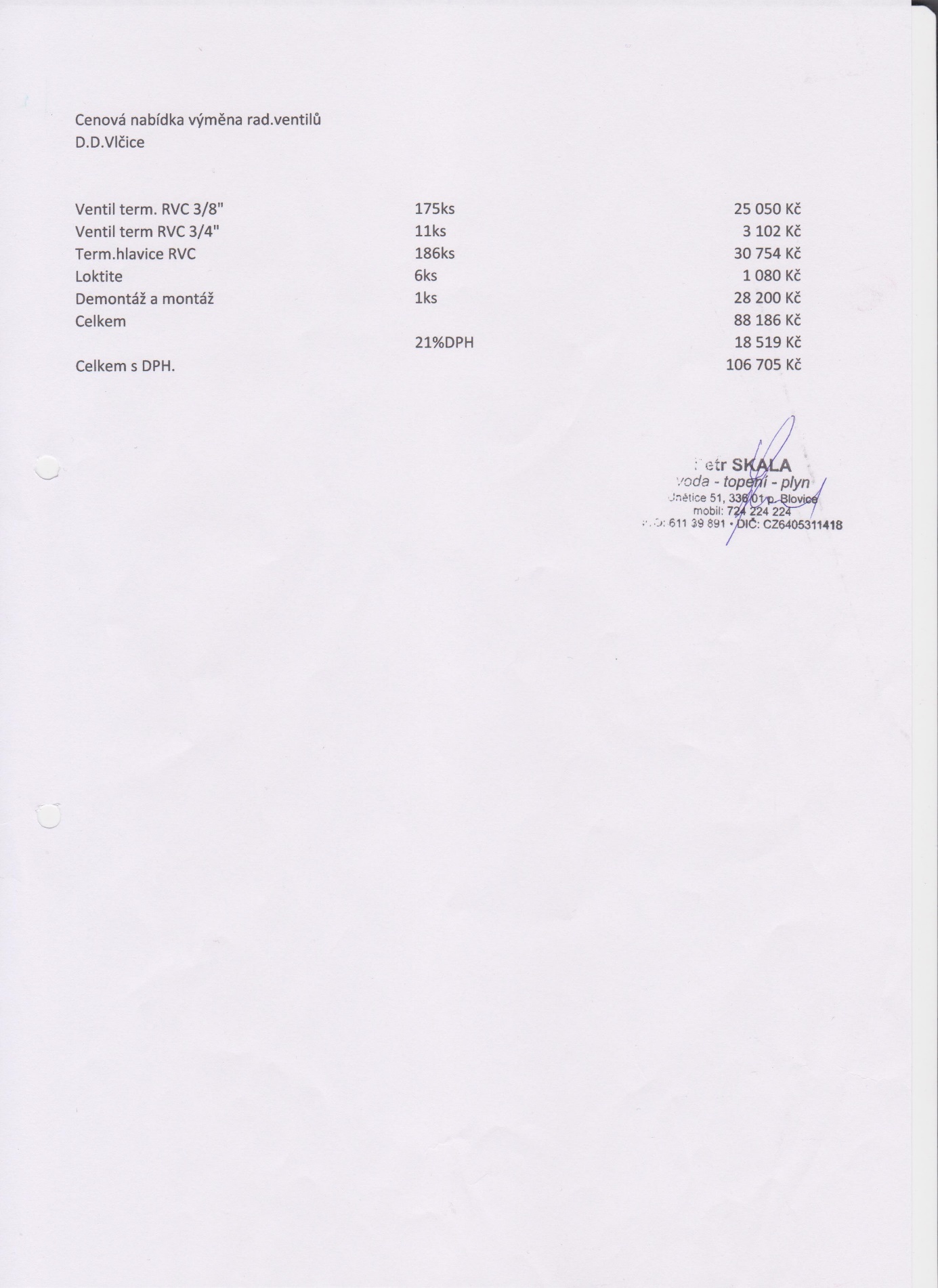 cena celkem bez DPH88 186,00 KčDPH Z ceny díla18 519,00 KčCena celkem včetně DPH106 705,00 Kč